ROTEIRO DE ATIVIDADES COMPLEMENTARES DE ESTUDO – COVID 19CMEI ZILDA ARNSPROFESSORA: SILMARATURMA: EDUCAÇÃO INFANTIL 3 KPERÍODO DE REALIZAÇÃO: 24 a 28 de AGOSTO de 2020Senhores pais e responsáveisVocês estão recebendo as Atividades Complementares de Estudo para o período de isolamento-COVID 19. Necessito muito de sua participação para que essas atividades sejam realizadas pelo seu filho. Os senhores precisam organizar um tempo, em casa, para a realização das atividades e para que seu filho possa estudar com tranquilidade.No roteiro a seguir estão as atividades e todas as orientações para sua execução. Tudo está descrito de forma simples. Mas se houver alguma dúvida podem entrar em contato comigo pelo Whatsapp, estarei à disposição para ajudar.Seu filho deverá realizar todas as atividades. Ele terá o período estipulado para concluir essas atividades. Cuidem-se e cuidem de sua família. Em breve tudo estará bem.Um abraço,Professora: Segunda-feira 24 de agostoTerça-feira 25 de agostoQuarta-feira 26 de agostoQuinta-feira 27 de agostoSexta-feira 28 de agostoVideo ou audio do professorOlá familia! Aula de hoje será sobre Moradia e suas construções e o lugar onde vivemos.O QUE VAMOS ESTUDAR?Saberes e conhecimentosEI03TS02) Expressar-se livremente por meio de desenho, pintura, colagem, dobradura e escultura, criando produções bidimensionais e tridimensionaisCorpo, gesto e movimento: coordenação motora finaEscuta, fala, pensamento e imaginação: ouvir história para aguçar a imaginaçao diate do conteúdo Espaços, tempos, quantidades, relações e transformações: manipular e explorar objetos, conhecer o meio que vive e as funções dos objetos (prédio e casa).Eu, o outro e nós: conhecimento de mundo através de recicláveis, interaçao familiar, conhecer ambiente onde vivemos em sociedadePARA QUE VAMOS ESTUDAR ESSES CONTEÚDOS(EI03ET01) Estabelecer relações de comparação entre objetos, observando suas propriedades.EI03ET02) Observar e descrever mudanças em diferentes materiais, resultantes de ações sobre eles, em experimentos envolvendo fenômenos naturais e artificiais.Manipular objetos e brinquedos de materiais diversos, explorando suas características físicas e suas possibilidades: morder, chupar, produzir sons, apertar, encher, esvaziar, empilhar, colocar dentro, fora, fazer afundar, flutuar, soprar, montar, construir, lançar, jogar etc.Identificar objetos pessoais e do meio em que vive conhecendo suas características, propriedades e função social para que possa utilizá-los de forma independente, de acordo com suas necessidades.Diferenciar diante de objetos  figuras e formasCOMO	VAMOS	ESTUDAR	OS CONTEÚDOS?História “a rua de marcelo” para uma melhor compreensão disponivel em: https://www.youtube.com/watch?v=t9i-uKYovboatividade 1 confeccionar prédio com caixinha de leite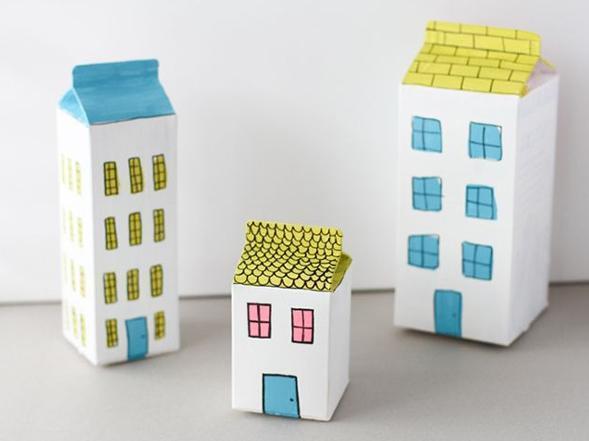 MATERIAIS:CAIXINHA DE LEITE SULFITE, RETALHOS EM E.V.A, COLA,GIZ DE CERASOLTAR A IMAGINAÇÃOAJUDE A CRIANÇA NA REALIZAÇÃO DA ATIVIDADEAtividade 2https://www.youtube.com/watch?v=jb5z-_TyJfw(a casa vinicius de moraes)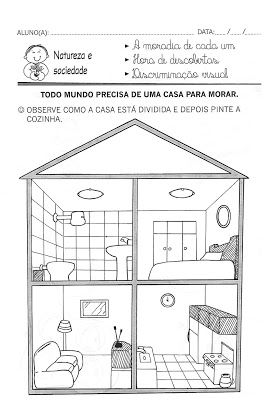 COMO VAMOS REGISTRAR O QUE APRENDEMOS?Realizar as atividades propostas na prática.através da participacao com fotos enviadas a professorarealizando atividades impressa.Video ou audio do professorNa aula de hoje vamos realizar algumas brincadeiras com corda assim como adquirir conhecimento através da mesma, nao podemos esquecer que a participação da família é fundamental para o desenvolvimento da criança neste momento que estamos atravessando. O QUE VAMOS ESTUDAR?Saberes e conhecimentosO eu, o outro e nós: interação familiar para a construção de novos conhecimentos, superação e confiança.Espaços, tempos, quantidades, relações e transformações: noção de distância (perto e longe)Traços, sons, cores e formas: Explorar formas variadas dos objetos.Corpo gesto e movimento:  pular corda, movimentos coordenados. Coordenação motora amplaPARA QUE VAMOS ESTUDAR ESSES CONTEÚDOSEI03EO02) Agir de maneira independente, com confiança em suas capacidades, reconhecendo suas conquistas e limitações.Manifestar iniciativa na escolha de brincadeiras e atividades, na seleção de materiais e na busca de parcerias, considerando seu interesse.EI03ET04) Registrar observações, manipulações e medidas, usando múltiplas linguagens (desenho, registro por números ou escrita espontânea), em diferentes suportes.Utilizar instrumentos não convencionais (mãos, pés, polegares, barbante, palitos ou outros) para comparar diferentes elementos, estabelecendo relações de distância, tamanho, comprimento e espessura.EI03CG02) demonstrar controle e adequação do uso de seu corpo em brincadeiras e jogos, escuta e reconto de histórias, atividades artísticas, entre outras possibilidades.Percorrer trajetos inventados espontaneamente ou propostos: circuitos desenhados no chão, feitos com cordas, elásticos, tecidos, mobílias e outros limitadores e obstáculos para subir, descer, passar por baixo, por cima, por dentro, por fora, na frente, atrás, contornar demonstrando controle e adequação corporal e outros.Participar de jogos e brincadeiras que permitam: andar e correr de diversas maneiras, saltar e gesticular.COMO	VAMOS	ESTUDAR	OS CONTEÚDOS?Assistindo video musical disponivel em: https://www.youtube.com/watch?v=fRIMgmEiKHc(De todas as brincadeiras que eu gosto a melhor é pular corda)Atividade 1          Brincadeira com corda (pular)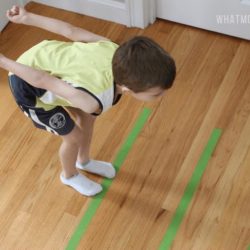 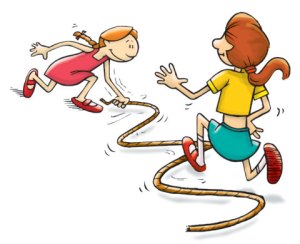 Colocar duas cordas e pedir para que a criança pule de uma distância a outra.Diminuir e aumentar a distância por várias vezesEm seguida realizar outras brincadeiras como pular cobrinhaUse as imagens acima como referênciaAtividade 2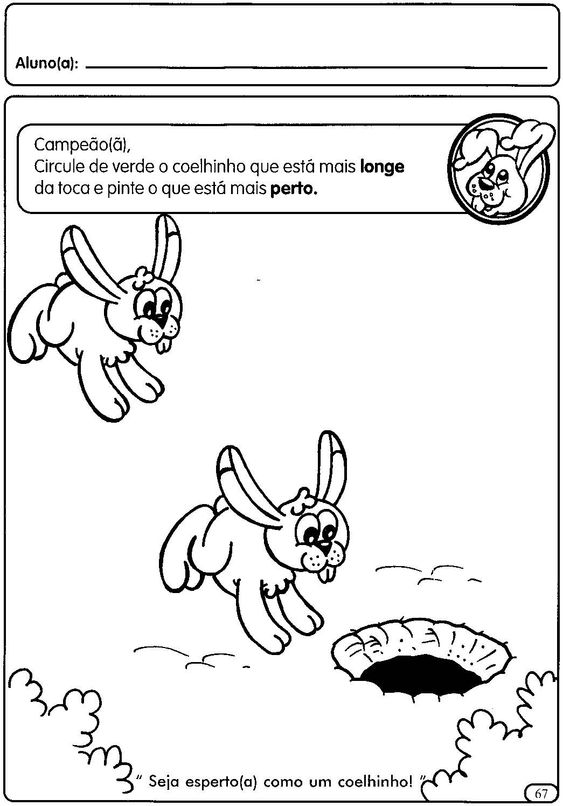 A interação familiar ajuda no aprendizado e na formação da criança em sua diferentes potencialidades.COMO VAMOS REGISTRAR O QUE APRENDEMOS?Realizando todas as atividades propostas na aula. Realizando atividade impressa.Registre os momentos com fotos ou vídeos envie ao professor(a)Video ou audio do professorQue o dia de vocês seja lindo e com muitas novidades! Na atividade de hoje vamos aprender sobre a fase de nossas vidas. Desde quando éramos bebês.O QUE VAMOS ESTUDAR?Saberes e conhecimentosO eu, o outro e nós: interação familia e escola, identidade, noção temporal. Fases do denvolvimento humano.Corpo, gesto e movimento: manusear tesoura, coordenação motora finaTraços, sons, cores e formas: manusear materiais, realizar colagensEscuta, fala, pensamento e imginação: ouvir cantigas, historia cantada, oralidade.PARA QUE VAMOS ESTUDAR ESSES CONTEÚDOSEI03EO05) demonstrar valorização das características de seu corpo e respeitar as características dos outros (crianças e adultos) com os quais convive.Perceber seus atributos corporais, expressando-os de diferentes formas e contribuindo para a construção de sua imagem corporal.Observar e relatar sobre suas características, observando-se em fotos e imagens.Observar e respeitar as características das diversas fases do desenvolvimento humano.Compreender as mudanças ocorridas nas suas características desde o nascimento, percebendo as transformações e respeitando as diversas etapas do desenvolvimento.(EI03CG05) coordenar suas habilidades manuais no atendimento adequado a seus interesses e necessidades em situações diversas.Realizar conquistas relacionadas às suas habilidades manuais.Usar a tesoura sem ponta para recortar.(EI03TS02) Expressar-se livremente por meio de desenho, pintura, colagem, dobradura e escultura, criando produções bidimensionais e tridimensionais.Explorar formas variadas dos objetos para perceber as características das mesmas e utilizá-las em suas composições.Desenhar, construir e identificar produções bidimensionais e tridimensionais.Experimentar possibilidades de representação visual bidimensional e tridimensional, utilizando materiais diversos: caixas, tecidos, tampinhas, gravetos, pedrinhas, lápis de cor, giz de cera, papéis etcEI03CG03) Criar movimentos, gestos, olhares e mímicas em brincadeiras, jogos e atividades artísticas como dança, teatro e música.Vivenciar situações de deslocamento e movimento do corpo fora e dentro da sala.Explorar movimentos corporais ao dançar e brincar.EI03EF01) Expressar ideias, desejos e sentimentos sobre suas vivências, por meio da linguagem oral e escrita (escrita espontânea), de fotos, desenhos e outras formas de expressão.Elaborar hipóteses sobre a escrita para aproximar-se progressivamente do uso social e convencional da língua.COMO	VAMOS	ESTUDAR	OS CONTEÚDOS?Assistindo video ludico  sobre o desenvolvimento humano disponivel em: https://www.youtube.com/watch?v=IDCXgq7jaME                           ( etapas da vida)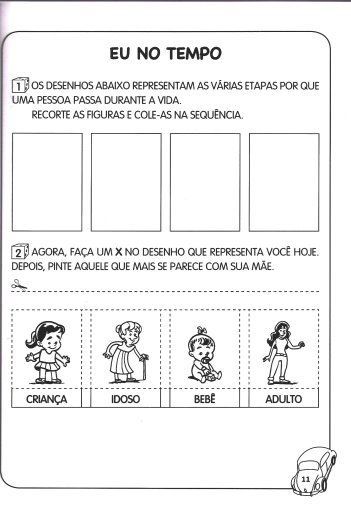 COMO VAMOS REGISTRAR O QUE APRENDEMOS?Registre os momentos com fotos ou vídeos envie ao professor(a).Realizando as atividades impressasAssistindo os videos propostosVideo ou audio do professorNa aula de hoje falaremos sobre autoimagem, para isso vamos assitir  o video  disponível em: https://www.youtube.com/watch?v=Cg23Ii3Rwwk             (espelho espelho meu)O QUE VAMOS ESTUDAR?Saberes e conhecimentosEu, o outro e nós: autoconhecimento individual e , suas partes e particularidadesCorpo, gesto e movimento: caracteristicas corporal e movimentos singulares.Traços, sons, cores e formas: desenhar e reproduzir autorretratoEspaços, tempos, quantidades, relações e transformações: conhecimento de mundo. PARA QUE VAMOS ESTUDAR ESSES CONTEÚDOS(EI03EO01) Demonstrar empatia pelos outros, percebendo que as pessoas têm diferentes sentimentos, necessidades e maneiras de pensar e agir.Respeito à individualidade e à diversidade.Linguagem corporal como expressão de ideias e sentimentos: oral, gestual, corporal, gráfica e outras.(EI03EO05) Demonstrar valorização das características de seu corpo e respeitar as características dos outros (crianças e adultos) com os quais convive.Perceber seus atributos corporais, expressando-os de diferentes formas e contribuindo para a construção de sua imagem corporal.Observar e relatar sobre suas características, observando-se em fotos e imagens.Observar e respeitar as características das diversas fases do desenvolvimento humano.COMO	VAMOS	ESTUDAR	OS CONTEÚDOS?ATIVIDADE 1. AUTORRETRATO    FAÇA UMA EXPRESSÃO DIANTE DO ESPELHO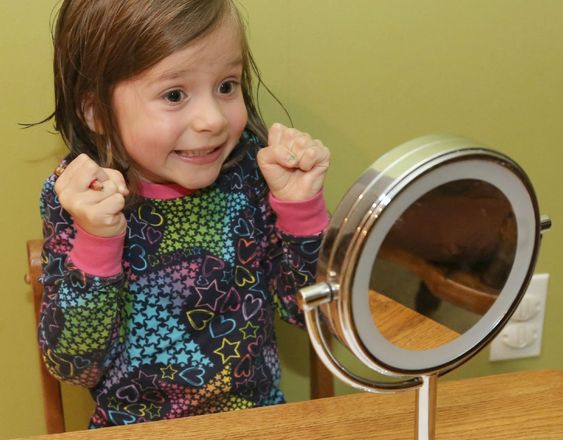 ATIVIDADE 2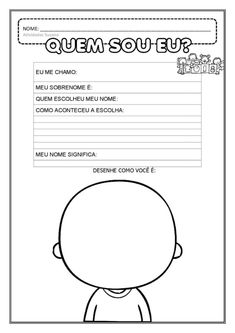 COMO VAMOS REGISTRAR O QUE APRENDEMOS?Realizando as atividades impressasRealizando todas as atividades propostas na aula, bem como fazer registros dos momentos da realização das atividades com fotos ou vídeos que deverão ser enviados ao professor (a).Video ou audio do professorNa aula de hoje falaremos sobre o meio ambiente através da história a lagarta comilona, para isso vamos assistir a historia disponivel em:https://www.youtube.com/watch?v=7_Yf8tFdNlcO QUE VAMOS ESTUDAR?Saberes e conhecimentosEspaços, tempos, quantidades, relações e transformações:  noção de quantidade, noção de tempo e temperaturaEscuta, fala, pensamento e imginação: oralidade através da musicalização e históriaO eu, o outro e nós: Lateralidade( Mãos direita e esquerda)Traços, sons, cores e formas: desenhos, pinturas.PARA QUE VAMOS ESTUDAR ESSES CONTEÚDOS?(EI03ET02) observar e descrever mudanças em diferentes materiais, resultantes de ações sobre eles, em experimentos envolvendo fenômenos naturais e artificiais.Observar e identificar fenômenos naturais por meio de diferentes recursos e experiências.EI03ET07) Relacionar números às suas respectivas quantidades e identificar o antes, o depois e o entre em uma sequência.Perceber quantidades nas situações rotineiras.Participar de brincadeiras envolvendo cantigas, rimas, lendas, parlendas ou outras situações que se utilizam de contagem oral e contato com números.EI03CG02). Demonstrar controle e adequação do uso de seu corpo em brincadeiras e jogos, escuta e reconto de histórias, atividades artísticas, entre outras possibilidades.Participar de atividades que desenvolvam noções de proximidade, interioridade e direcionalidade.COMO	VAMOS	ESTUDAR	OSCONTEÚDOS?Assistir a história	disponível	em: https://www.youtube.com/watch?v=aeL1_YfetacAtividade 1.ATIVIDADE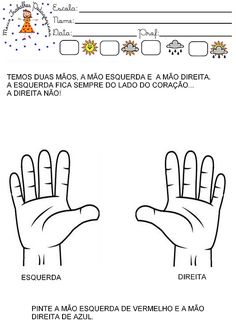 Assista o vídeo:https://www.youtube.com/watch?v=oQL8GhpKTVE(MUSICA DEDINHOS)	Atividade 2CONTE QUANTOS DEDOS TEMOS NAS DUAS MÃOS(PINTE AS MÃOS)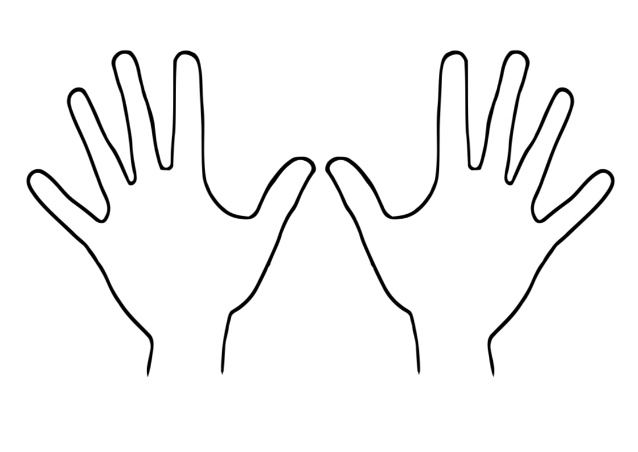 COLE BOLINHAS DE PAPEL CREPOM DE ACORDO COM A QUATIDADE DE DEDOSCOMO VAMOS REGISTRAR O QUE APRENDEMOS?Realizando todas as atividades propostas na aula, bem como fazerregistros dos momentos da realização das atividades com fotos ou vídeos que deverão ser enviados ao professor (a). Realizando atividades impressas.